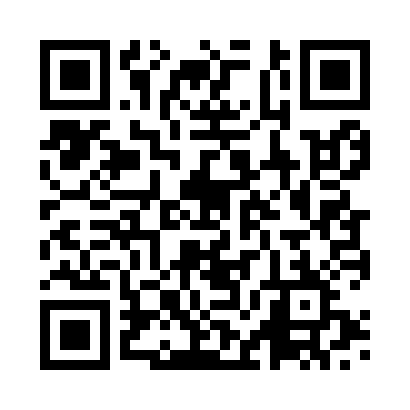 Prayer times for Jodiya, IndiaWed 1 May 2024 - Fri 31 May 2024High Latitude Method: One Seventh RulePrayer Calculation Method: University of Islamic SciencesAsar Calculation Method: HanafiPrayer times provided by https://www.salahtimes.comDateDayFajrSunriseDhuhrAsrMaghribIsha1Wed4:566:1612:465:217:168:362Thu4:556:1512:465:217:168:363Fri4:556:1512:465:217:178:374Sat4:546:1412:465:217:178:385Sun4:536:1312:455:217:188:386Mon4:526:1312:455:217:188:397Tue4:516:1212:455:217:198:408Wed4:516:1212:455:217:198:409Thu4:506:1112:455:217:198:4110Fri4:496:1112:455:217:208:4211Sat4:486:1012:455:217:208:4212Sun4:486:1012:455:217:218:4313Mon4:476:0912:455:227:218:4414Tue4:466:0912:455:227:228:4415Wed4:466:0812:455:227:228:4516Thu4:456:0812:455:227:238:4617Fri4:456:0712:455:227:238:4618Sat4:446:0712:455:227:248:4719Sun4:436:0712:455:227:248:4720Mon4:436:0612:455:227:258:4821Tue4:426:0612:455:237:258:4922Wed4:426:0612:455:237:258:4923Thu4:416:0512:465:237:268:5024Fri4:416:0512:465:237:268:5125Sat4:416:0512:465:237:278:5126Sun4:406:0512:465:237:278:5227Mon4:406:0412:465:247:288:5228Tue4:396:0412:465:247:288:5329Wed4:396:0412:465:247:298:5430Thu4:396:0412:465:247:298:5431Fri4:396:0412:475:247:298:55